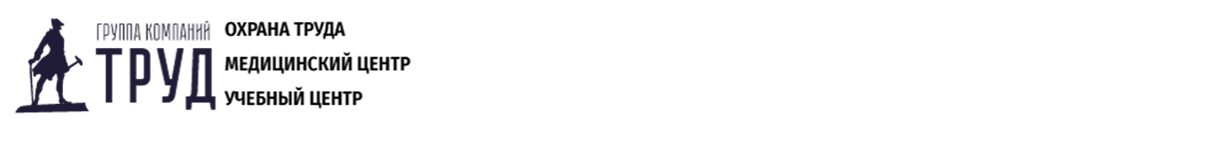 Общество с ограниченной ответственностью«___________»ЖУРНАЛ    регистрации вводного инструктажа по охране труда(разработан в соответствии с Постановлением Правительства РФ от 24.12.2021г. №2464 «О порядке обучения по охране труда и проверки знания требований охраны труда»)                                                     Начат  «__»   __________ 20__ г.                                                 Окончен «__»  __________ 20__ гДата проведения вводного инструктажа по охране трудаФамилия, имя, отчество (при наличии) работника, прошедшего вводный инструктаж по охране трудаПрофессия (должность) работника, прошедшего вводный инструктажЧисло, месяц, год рождения работникаНаименование производственного подразделения, в котором будет осуществлять трудовую деятельность работникФамилия, имя, отчество (при наличии), профессия (должность) работника, проводившего вводный инструктаж по охране трудаПодпись работника,Подпись работника,Дата проведения вводного инструктажа по охране трудаФамилия, имя, отчество (при наличии) работника, прошедшего вводный инструктаж по охране трудаПрофессия (должность) работника, прошедшего вводный инструктажЧисло, месяц, год рождения работникаНаименование производственного подразделения, в котором будет осуществлять трудовую деятельность работникФамилия, имя, отчество (при наличии), профессия (должность) работника, проводившего вводный инструктаж по охране трудапроводившего вводный инструктаж по охране трудапрошедшего вводный инструктаж по охране труда1234567811.11.2022ИВАНОВ ИВАН ИВАНОВИЧДиректорАппарат управленияСпециалист по ОТ- Сидоров С.С.